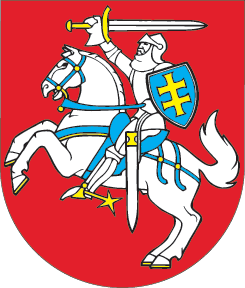 LIETUVOS RESPUBLIKOSBIUDŽETINIŲ ĮSTAIGŲ ĮSTATYMO NR. I-1113 3 STRAIPSNIO PAKEITIMO IR ĮSTATYMO PAPILDYMO 21 STRAIPSNIUĮSTATYMAS2021 m. rugsėjo 30 d. Nr. XIV-557Vilnius1 straipsnis. Įstatymo papildymas 21 straipsniuPapildyti Įstatymą 21 straipsniu:„21 straipsnis. Lietuvos Respublikos prekybos atstovybėLietuvos Respublikos prekybos atstovybė – Lietuvos Respublikos ekonomikos ir inovacijų ministerijos atstovybė, veikianti užsienyje ir padedanti įgyvendinti valstybės ekonomikos politiką (toliau – prekybos atstovybė).“2 straipsnis. 3 straipsnio pakeitimas1. Papildyti 3 straipsnį 41 dalimi:„41. Ekonomikos ir inovacijų ministerija, jos savininko teises ir pareigas įgyvendinančios institucijos pritarimu, gali steigti ir panaikinti prekybos atstovybes.“ 2. Pakeisti 3 straipsnio 5 dalies 2 punktą ir jį išdėstyti taip:„2) steigti atstovybes (išskyrus prekybos atstovybes);“.3 straipsnis. Įstatymo įsigaliojimas ir įgyvendinimas1. Šis įstatymas, išskyrus šio straipsnio 2 dalį, įsigalioja 2022 m. sausio 1 d.2. Lietuvos Respublikos Vyriausybė ir Lietuvos Respublikos ekonomikos ir inovacijų ministras iki 2021 m. gruodžio 31 d. priima šio įstatymo įgyvendinamuosius teisės aktus.Skelbiu šį Lietuvos Respublikos Seimo priimtą įstatymą.Respublikos Prezidentas	Gitanas Nausėda